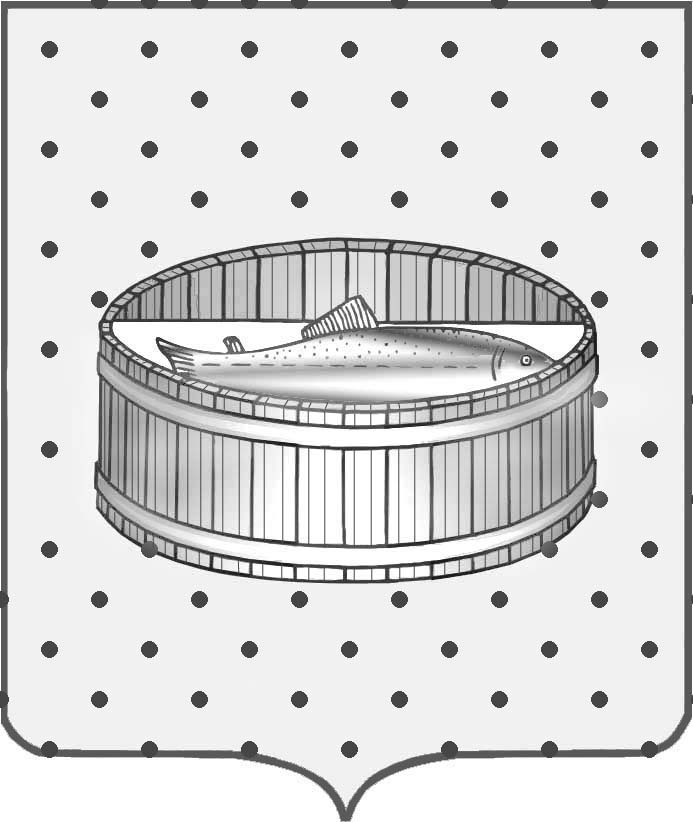 Ленинградская областьЛужский муниципальный районСовет депутатов Лужского городского поселенияРЕШЕНИЕот  08 августа 2014 г.  №   399На основании обращения военного комиссара Ленинградской области П.Б. Земляного в администрацию Лужского муниципального района Ленинградской области о заключении договора безвозмездного пользования с военным комиссариатом Ленинградской области на комплекс нежилых зданий, расположенных по адресу: Ленинградская область, г. Луга, пр. Урицкого, д. 59/15, для размещения отдела военного комиссариата Ленинградской области по городу Луга и Лужскому району,  согласно  положению п.3 ст. 17.1 Федерального закона № 135-ФЗ от 26.07.2006 г. «О защите конкуренции» совет депутатов  муниципального образования Лужское городское поселение Лужского муниципального района Ленинградской области  РЕШИЛ:1. Разрешить администрации Лужского муниципального района Ленинградской области заключить с 01.07.2014 г. сроком на 5 лет договор безвозмездного пользования с военным комиссариатом Ленинградской области на комплекс нежилых зданий, согласно приложению, общей площадью 969,4 кв. м, расположенных по адресу: Ленинградская область,      г. Луга, пр. Урицкого, д. 59/15, для размещения отдела военного комиссариата Ленинградской области по городу Луга и Лужскому району.2.  Контроль за исполнением решения оставляю за собой.Глава Лужского городского поселения,исполняющий полномочия  председателяСовета депутатов                                                                   С.Э. Самородов  Разослано: КУМИ-2, совет депутатов,  военный комиссариат Ленинградской области,  прокуратура.ПРИЛОЖЕНИЕ                                                                                                                                                                                       к решению Совета депутатов Лужского городского поселения                                                                                                                                                                                    от 08 августа 2014 г. № 399ПЕРЕЧЕНЬ  О передаче объекта нежилого       фонда в безвозмездное пользование.№№ППНаименование юридического лица/ органа, осуществляющего учет имущества казныНаименование объектаАдрес объектаПлощадь кв.м.ЭтажностьКадастровая стоимость(руб.)11Казна Лужского городского поселенияЗдание  военкоматаЛенинградская область, г. Луга, пр. Урицкого, д. 59/15 (лит. А)629,827265407,082Казна Лужского городского поселенияЗдание классовЛенинградская область, г. Луга, пр. Урицкого, д. 59/15 (лит. Б)81,41194099,933Казна Лужского городского поселенияЗдание складовЛенинградская область, г. Луга, пр. Урицкого, д. 59/15 (лит. В)258,212788637,46